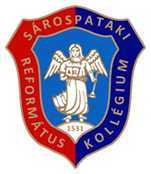 FELHÍVÁSA Sárospataki Református Kollégium Gimnáziuma Általános Iskolája és Diákotthona aMiniszterelnökség Nemzetpolitikai Államtitkárságának támogatásávala 2020/2021-es tanévrea diaszpórában élő magyar származású, magyar gyökerekkel rendelkező, 8. osztályt végzett 14-15  éves diákok számára angol-magyar két tanítási nyelvű 5 évfolyamos gimnáziumi képzést hirdet meg, maximálisan 34 fővel, kötelező diákotthoni bentlakással.A képzés része a tanítási év során hétvégenként, szakkollégiumi rendszerben a magyar kultúra különböző szegmenseinek megismerése is.A képzés kimenete magyarországi érettségi vizsga, emellett választás esetén nemzetközi érettségi vizsga.A képzés a felvételt elnyerő azon diákok számára ingyenes, akik legkésőbb 2020. június 30-ig (a beiratkozás napjáig) igazolni tudják magyar állampolgárságukat, vagy az annak megszerzésére benyújtott kérelmüket. A napi háromszori étkezésért térítési díjat kell fizetni (jelenleg 858 Ft/nap).Az intézmény kínálatában szerepelnek különböző sportolási lehetőségek is (kézilabda, kosárlabda, röplabda, labdarúgás, szertorna, kajak-kenu, íjászat, küzdősportok, asztalitenisz, stb.).FELVÉTELI TÁJÉKOZTATÓa Sárospataki Református Kollégium Gimnáziuma Általános Iskolája és Diákotthona által, a Miniszterelnökség Nemzetpolitikai Államtitkárságának támogatásával a 2020/2021-es tanévre a diaszpórában élő magyar származású, magyar gyökerekkel rendelkező diákok számára meghirdetettangol-magyar két tanítási nyelvű 5 évfolyamos gimnáziumi képzésrőlA felvételi eljárásban részt vehet az a felhívásban szereplő fiatal, aki 2020. március 15-ig beadja a kitöltött jelentkezési lapját és csatolja annak kötelező mellékleteit: 	a jelentkező motivációs levele (magyar vagy angol nyelven)a  szülő(k) motivációs levele(i) (magyar vagy angol nyelven)általános iskolai bizonyítvány másolata (7. év végi, 8. félévi)lelkészi ajánlólevél és/vagy cserkészvezető ajánlólevele és/vagy a vasárnapi iskola vezetőjének ajánlólevele és/vagy bármely helyi magyar közösség vezetőjének ajánlóleveleadatkezelési hozzájárulás A jelentkező diákok 2020. március 15. és 2020. április 30. között előre egyeztetett időpontban skype szóbeli vizsgán vesznek részt. A vizsga bizottság előtt zajlik, nem szaktárgyi jellegű. Célja a jelentkező személyiségének, magyar és angol nyelvtudásának, érdeklődési körének megismerése.A fentiek alapján az intézményvezető 2020. május 15-ig dönt a felvételről.A képzéssel és a felvétellel kapcsolatos kérdéseket az alábbi elérhetőségeken fogadunk:e-mail (magyar és angol nyelven): diaszpora@reformatus-sp.sulinet.hutelefon: Nagy-Baló Csaba igazgató +36-30-200-1136 magyar nyelvenKiss Norbert szaktanár +36-30-337-1108 angol nyelvenJELENTKEZÉSI LAPa Magyarország Kormánya és a Sárospataki Református Kollégium Gimnáziuma Általános Iskolája és Diákotthona által a 2020/2021-es tanévre a diaszpórában élő magyar származású, magyar gyökerekkel rendelkező diákok számára meghirdetettangol-magyar két tanítási nyelvű 5 évfolyamos gimnáziumi képzésreA jelentkező személyes adataiNév: ______________________________________Születési idő: _______ év _______ hónap _____ nap Születési hely: ország ________________________________ város ____________________Lakcím: 	ország ________________________________ város ____________________		út/utca/tér _______________________________________ házszám ________ emelet ______ ajtó _______E-mail-cím: _________________________________________________________________skype elérhetőség: ____________________________________________________________Állampolgárság(ok): __________________________________________________________Beszélt nyelvek: _____________________________________________________________Vallás: _____________________________________________________________________Szülő(k) neve: _______________________________________________________________Szülő(k) által beszélt nyelv(ek): _________________________________________________A jelentkező általános iskolájának adataiIskola neve: ______________________________________________________________________________________________________________________________________________________Iskola címe: ______________________________________________________________________________________________________________________________________________________A jelentkező tanulmányi átlaga: 7. évfolyam év vége _______  8. évfolyam félév ________A jelentkező kötődése helyi magyar közösséghez ________________________________________________________________________________________________________________________________________________________________________________________________________________________________________________________________________________________________________________________________________________________________________________________________________________________________________________________________________________________________________________________________________________________________________________________________________________________KÉPZÉS ISMERTETŐA Sárospataki Református Gimnázium közel 500 éves múltra tekint vissza. A történelem mindig szánt feladatot az iskolának és diákjainak, megélt virágzó és hanyatló korszakokat. A XX. század háromszor adott lendületet a pataki oktatásnak: 1931-től az angol internátus keretei között a modern nyelvek elsajátítására nyílt lehetőség, 1987-től a két tannyelvű oktatás bevezetése az egész országból ide vonzotta a kiváló képességű diákokat. Az egyházi iskola újra indulása (1990) még nagyobb távlatokat nyitott: a szaktudományos, a nyelvi ismeretekhez a keresztyén értékrend és életvezetés régi-új nevelési stratégiáját kínálja a XXI. század elbizonytalanodó, érték válságtól szenvedő embere számára. Az itt tanuló diák magyarságát tudatosítják a múlt példái, diáktársaikként tisztelhetik Kossuth Lajost, Kazinczy Ferencet, Móricz Zsigmondot, az iskolai kapcsolatok segítségével a ma kisebbségben élő nemzettársainak életét is megismerheti. A tehetség kamatoztatása, az egészséges életmód, a szolgálat és a szeretet parancsa adhat értelmet a diák mindennapjainak.Az úgynevezett diaszpóra osztály öt (1+4) évfolyamos képzésben venne részt. A bevezető év a magyar nyelv elsajátításáról, ill. a felzárkóztatásról szólna, főleg az érettségi tantárgyak esetén. Azt követően a hazánkban honos és törvények által szabályozott két tanítási nyelvű képzésben vennének részt. Ennek a képzésnek a része lenne az érettségire, valamint a felvételire való felkészítés is.A képzés magyarországi érettségi vizsgával zárul, az egyes vizsgatárgyakból közép- vagy emelt szinten. Az utolsó két év folyamán - választás szerint - lehetőség lenne felkészülni a nemzetközi érettségi vizsgára is.Tájékoztatásul itt látható a diaszpóra osztály tervezett órahálója mind az öt évfolyamra.A szakkollégiumi rendszer, mely a hétvégéket fogja lefedni, a magyar kultúra különböző szegmenseit kívánja megismertetni a diáksággal. Lesz néptáncoktatás, épített örökségünk bemutatása, a teljes Kárpát-medencére vonatkozóan tematikus kirándulásokkal egybekötve. De megismerkedhetnek a magyar gasztronómiával, múzeumpedagógiai foglalkozásokon vehetnek részt, stb. Az ötéves programhoz szervesen kapcsolódik a „Patrónus Keresztszülői” hálózat támogató munkája is. A patrónus program a lakóhelyváltozás, a családtól való nagy távolság okozta hiányosságokat próbálja megoldani. A megszokott családi környezet helyett egy új, de ugyanolyan gondoskodó, otthonos „családpótló élővilágot” szeretne megteremteni, egyéni problémáit és lelki szükségleteit teljes körűen kielégíteni a programban résztvevő diákok számára. A patrónus család hétköznap a gimnáziumban tanuló és a diákotthonban élő diákot hétvégenként, a szünetekben és ünnepekkor családtagként fogadja saját lakókörnyezetében, második családjaként, „Patrónus keresztszülő”- ként támogatja. Nemcsak a szállás és az étkezést biztosítják, hanem azt is, hogy egy olyan szeretetteljes közeg alakuljon ki, amely minden családtag számára örömet okoz. A patrónus keresztszülő képviseli az iskolában a tanulót. Képviseli érdekeit, közvetíti – ha szükséges - a problémáikat. Tartja a kapcsolatot a szaktanárokkal, segíti őket, hogy a gyerekek adottságainak megfelelő terhelést kapják, tájékozódik a tanulók tantárgyi előmeneteléről, órai munkájáról.HOZZÁJÁRULÓ NYILATKOZATszemélyes adatok kezeléséhez, sokszorosításhoz, továbbításhozAlulírott, …………………………………………………………...…………………. (név) ……………………………………………………………………….…….  (szül. hely és idő) ……………………………………………………….……. (anyja neve), nyilatkozom, hogy gyermekemnek …………………………………..…………………………………….. (név) …………………………………………………………….………………. (szül. hely és idő) ……………………………………………..…………….. (anyja neve) a Sárospataki Református Kollégium Gimnáziuma, Általános Iskolája és Diákotthonába  benyújtott középiskolai felvételi anyagával kapcsolatban hozzájárulásomat adom személyes adatainak kezeléséhez a felvételi eljárásban résztvevők számára.Emellett hozzájárulok a benyújtott teljes felvételi anyag sokszorosításához, továbbításához (hivatalból eljáró harmadik személlyel történő közléséhez).Kelt: (dátum)…………………………..(név)0.évf9.10.11.12.Magyar mint idegen nyelv144200Magyar nyelv03222Irodalom33355Történelem, társadalmi és állampolgári ismeretek12233Angol nyelv11122Német/olasz nyelv03333Matematika34445Informatika02200Fizika22220Kémia33300Biológia-egészségtan10222Földrajz22200Vizuális kultúra01100Ének-zene01100Egyházi ének10000Hit- és erkölcstan22222Testnevelés és sport55555FAKULTÁCIÓ00044 ÖSSZESEN3838373433